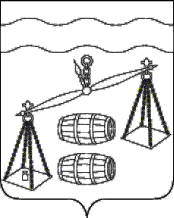 КАЛУЖСКАЯ ОБЛАСТЬ                                                                    СУХИНИЧСКИЙ РАЙОН                                                                   АДМИНИСТРАЦИЯ                                                                                      СЕЛЬСКОГО ПОСЕЛЕНИЯ                                                                                 «СЕЛО ФРОЛОВО»ПОСТАНОВЛЕНИЕот 01.06.2022 г.                                                                                                                             № 13О признании утратившим силу постановления администрации от 22.02.2022 № 3 «Об утверждении Порядка организации снабжения населения сельского поселения «Село Фролово» твердым топливом»        В соответствии с Федеральным законом от 6 октября 2003 г. № 131-ФЗ «Об общих принципах организации местного самоуправления в Российской Федерации», руководствуясь Уставом сельского поселения «Село Фролово», администрация сельского поселения «Село Фролово»                                                         ПОСТАНОВЛЯЕТ:Постановление администрации сельского поселения «Село Фролово» от 22.02.2022 № 3 «Об утверждении Порядка организации снабжения населения сельского поселения «Село Фролово» твердым топливом» признать утратившим силу.Настоящее Постановление вступает в силу после обнародования и подлежит размещению на сайте администрации МР «Сухиничский район» в разделе «Поселения».Контроль за исполнением настоящего постановления оставляю за собой.Глава администрацииСП «Село Фролово»                                                                       М.М. Моисеева